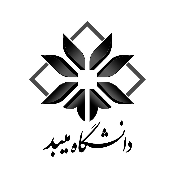 فرم تعهد دانشجويان مشروط در مقطع کارشناسي ارشدمدیر محترم تحصیلات تکمیلی دانشگاه  با سلاماینجانب                                     به شماره دانشجویی                       دانشجوی مقطع کارشناسی ارشد رشته                                که در نیمسال اول/دوم سال تحصیلی        مشروط شدهام متعهد میشوم که در صورت مشروطی  مجدد، هر تصمیمی در هر زمانی توسط کمیسیون موارد خاص در خصوص ادامه تحصیل یا محرومیت از تحصیل اتخاذ شود، هیچ گونه اعتراضی نسبت به آن تصمیم نداشته باشم.                                                                                              امضامدیر محترم تحصیلات تکمیلی دانشگاه  با سلاماینجانب                                     به شماره دانشجویی                       دانشجوی مقطع کارشناسی ارشد رشته                                که در نیمسال اول/دوم سال تحصیلی        مشروط شدهام متعهد میشوم که در صورت مشروطی  مجدد، هر تصمیمی در هر زمانی توسط کمیسیون موارد خاص در خصوص ادامه تحصیل یا محرومیت از تحصیل اتخاذ شود، هیچ گونه اعتراضی نسبت به آن تصمیم نداشته باشم.                                                                                              امضا